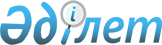 О внесении изменений и дополнений в Соглашение о некоторых вопросах предоставления обеспечения уплаты таможенных пошлин, налогов в отношении товаров, перевозимых в соответствии с таможенной процедурой таможенного транзита, особенностях взыскания таможенных пошлин, налогов и порядке перечисления взысканных сумм в отношении таких товаров от 21 мая 2010 года
					
			Утративший силу
			
			
		
					Решение Комиссии таможенного союза от 23 сентября 2011 года № 781. Утратил силу решением Коллегии Евразийской экономической комиссии от 16 октября 2018 года № 159.
      Сноска. Утратил силу решением Коллегии Евразийской экономической комиссии от 16.10.2018 № 159 (вступает в силу по истечении 30 календарных дней с даты его официального опубликования).
      Комиссия Таможенного союза решила:
      1. Одобрить проект Протокола о внесении изменений и дополнений в Соглашение о некоторых вопросах предоставления обеспечения уплаты таможенных пошлин, налогов в отношении товаров, перевозимых в соответствии с таможенной процедурой таможенного транзита, особенностях взыскания таможенных пошлин, налогов и порядке перечисления взысканных сумм в отношении таких товаров от 21 мая 2010 года (далее - Протокол, прилагается).
      2. Просить Стороны провести внутригосударственные процедуры, необходимые для подписания Протокола главами государств и в срок до 28 октября 2011 года информировать Секретариат Комиссии Таможенного союза о результатах.
      3. Настоящее Решение вступает в силу с даты его официального опубликования. ПРОТОКОЛ
о внесении изменений и дополнений в
Соглашение о некоторых вопросах предоставления обеспечения уплаты
таможенных пошлин, налогов в отношении товаров, перевозимых в
соответствии с таможенной процедурой таможенного транзита,
особенностях взыскания таможенных пошлин, налогов и
порядке перечисления взысканных сумм в отношении таких
товаров от 21 мая 2010 года
      Республика Беларусь, Республика Казахстан и Российская Федерация, далее именуемые Сторонами,
      в соответствии со статьей 13 Соглашения о некоторых вопросах предоставления обеспечения уплаты таможенных пошлин, налогов в отношении товаров, перевозимых в соответствии с таможенной процедурой таможенного транзита, особенностях взыскания таможенных пошлин, налогов и порядке перечисления взысканных сумм в отношении таких товаров от 21 мая 2010 года (далее - Соглашение),
      в целях обеспечения таможенного регулирования на единой таможенной территории Таможенного союза
      согласились о нижеследующем: Статья 1
      Внести в Соглашение следующие изменения и дополнения:
      1) статью 2 дополнить абзацем шестым следующего содержания:
      ""государственные органы Сторон" - республиканские органы государственного управления Республики Беларусь, центральные государственные органы Республики Казахстан, федеральные органы исполнительной власти Российской Федерации;".
      Абзацы шестой, седьмой и восьмой статьи 2 считать соответственно абзацами седьмым, восьмым и девятым;
      2) абзац третий статьи 5 исключить;
      3) статью 5 дополнить абзацами третьим и четвертым следующего содержания:
      "товары предназначены для личного пользования, включая товары для первоначального обзаведения, членов персонала дипломатического представительства, работников консульского учреждения иностранного государства или персонала приравненных к ним по объему привилегий органов и (или) миссий международных организаций, а также проживающих вместе с ними членов их семей, если они не проживают в государстве пребывания постоянно и не являются гражданами государства пребывания, о чем таможенный орган отправления информирован по каждой конкретной перевозке министерством иностранных дел своей Стороны либо дипломатическим представительством, консульским учреждением иностранного государства, а также приравненным к ним по объему привилегий органом и (или) миссией международной организации, расположенными на территории своей Стороны;
      товары предназначены для использования в культурных, научно-исследовательских целях, проведения спортивных соревнований либо подготовки к ним, ликвидации последствий стихийных бедствий, аварий, катастроф, обеспечения обороноспособности и государственной (национальной) безопасности Сторон, переоснащения их вооруженных сил, защиты государственных границ Сторон, использования государственными органами Сторон, о чем имеется подтверждение соответствующего государственного органа заинтересованной Стороны, ходатайствующего о выпуске таких товаров без предоставления обеспечения уплаты таможенных пошлин, налогов, представленное в таможенный орган отправления центральным таможенным органом заинтересованной Стороны.".
      Абзац четвертый статьи 5 считать абзацем пятым;
      4) в абзаце четвертом статьи 7 слова "статьей 13 настоящего Соглашения" заменить словами "статьей 12 настоящего Соглашения";
      5) в Приложении 2 сноску [1] изложить в следующей редакции:
      "В случае, если таможенным органом, регистрирующим Сертификат, является таможенный орган Республики Беларусь или таможенный орган Республики Казахстан, код такого таможенного органа указывается с учетом следующих особенностей:
      для Республики Беларусь - 112 и далее код таможенного органа в соответствии с классификатором таможенных органов (11200000);
      для Республики Казахстан - 398 и далее код таможенного органа в соответствии с классификатором таможенных органов (39800000)". Статья 2
      Споры между Сторонами, связанные с толкованием и (или) применением настоящего Протокола, разрешаются в порядке, установленном Соглашением. Статья 3
      Настоящий Протокол подлежит ратификации и временно применяется с даты подписания.
      Настоящий Протокол вступает в силу со дня получения депозитарием последнего письменного уведомления по дипломатическим каналам о выполнении Сторонами внутригосударственных процедур, необходимых для вступления настоящего Протокола в силу.
      Совершено в городе __________ "___" ___________ 2011 года в одном подлинном экземпляре на русском языке.
      Подлинный экземпляр настоящего Протокола хранится в Комиссии Таможенного союза, которая является депозитарием настоящего Протокола и направит каждой Стороне его заверенную копию.
					© 2012. РГП на ПХВ «Институт законодательства и правовой информации Республики Казахстан» Министерства юстиции Республики Казахстан
				
Члены Комиссии Таможенного союза:
От Республики
От Республики      От Российской
Беларусь
Казахстан          Федерации
С. Румас
У. Шукеев         И. ШуваловПриложение
к Решению Комиссии
Таможенного союза
от 23 сентября 2011 года № 781 
Проект
За Республику
За Республику
За Российскую
Беларусь
Казахстан
Федерацию